尊敬的先生/女士：1	我很高兴地通知您，应科特迪瓦电信管理局/TIC（ARTCI）的盛情邀请，第13研究组第9次非洲区域讲习班“未来网络和新兴网络技术的标准化：非洲视角”将于2023年9月19日至20日在科特迪瓦阿比让举行。讲习班的地点是位于阿比让Marcory的瓦莱里-吉斯卡尔-德-埃斯塔因街的Azalaï酒店。2	讲习班结束后，ITU-T第13研究组非洲区域组（SG13RG-AFR）会议将于2023年9月21日至22日举行。此外，SG2RG-AFR将于9月20日下午举办为期半天的物联网/M2M码号讲习班。随后，SG2RG-AFR会议将于2023年9月21-22日与SG13RG-AFR会议同时举行。所有活动都将在Azalaï酒店举行。3	主题为“未来网络和新兴网络技术的标准化：非洲视角”的第13研究组第九次非洲区域讲习班旨在讨论第13研究组在当前研究期的热点话题，主要是IMT-2020和IMT-2020之后的网络、未来网络的机器学习和人工智能、网络演进、信任、量子增强网络、云计算和数据处理。会议还将讨论与这些主题相关的非洲观点和标准化优先事项，并分享相关国家的经验和非洲的成功案例。4	讲习班将于2023年9月19日9时30分开始，注册将于同日8时30分开始。有关会议厅的详细信息将在会场入口处显示。讲习班将以英语进行，并配有法语口译。讲习班将提供远程参会。5	国际电联成员国、部门成员、部门准成员和学术机构以及所有来自国际电联成员国并愿为国际电联工作出力的个人均可参加本次讲习班，包括来自国际、区域和国家组织成员的个人。6	与讲习班相关的所有信息，包括实用信息、日程草案、远程参会详情、注册细节、发言人等，都将在活动网站https://www.itu.int/en/ITU-T/Workshops-and-Seminars/2023/0919/Pages/default.aspx上公布。如有更多信息，活动网页将定期更新。我们鼓励与会者定期查看网页，了解最新信息。7	代表们可在活动地点使用无线局域网设施。8	为便于电信标准化局就讲习班的组织做出必要安排，希望您能尽快通过讲习班网页上的在线表格进行注册。请注意，参加讲习班的人员必须进行预先注册，而且只能在网上进行。本次讲习班免费向所有人开放。9	在此我谨提醒您，一些国家的公民需要获得签证才能入境科特迪瓦并逗留。签证必须向驻贵国的科特迪瓦代表机构（使馆或领事馆）尽快申请和领取。如贵国没有此类机构，则请向驻离出发国最近国家的此类机构申领。与会代表如需了解有关签证申请的更多信息，请联系Michael Bile先生（bile.michael@artci.ci）和Djelika Kone女士（kone.djelika@artci.ci）。更多详情，请查阅活动网页上的实用信息文件。顺致敬意！（原件已签）电信标准化局主任尾上诚藏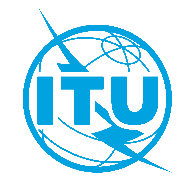 国 际 电 信 联 盟电信标准化局2023年7月25日，日内瓦文号：电信标准化局第125号通函电信标准化局第125号通函致：-	国际电联各成员国主管部门；-	ITU-T部门成员；-	ITU-T部门准成员；-	国际电联学术成员抄送：-	ITU-T各研究组正副主席；-	电信发展局主任；-	无线电通信局主任；-	国际电联区域代表处主任电话：+41 22 730 5828+41 22 730 5828致：-	国际电联各成员国主管部门；-	ITU-T部门成员；-	ITU-T部门准成员；-	国际电联学术成员抄送：-	ITU-T各研究组正副主席；-	电信发展局主任；-	无线电通信局主任；-	国际电联区域代表处主任传真：+41 22 730 5853+41 22 730 5853致：-	国际电联各成员国主管部门；-	ITU-T部门成员；-	ITU-T部门准成员；-	国际电联学术成员抄送：-	ITU-T各研究组正副主席；-	电信发展局主任；-	无线电通信局主任；-	国际电联区域代表处主任电子邮件：tsbevents@itu.inttsbevents@itu.int致：-	国际电联各成员国主管部门；-	ITU-T部门成员；-	ITU-T部门准成员；-	国际电联学术成员抄送：-	ITU-T各研究组正副主席；-	电信发展局主任；-	无线电通信局主任；-	国际电联区域代表处主任事由：第13研究组第9次非洲区域讲习班，主题为“未来网络和新兴网络技术的标准化： 非洲视角”（科特迪瓦阿比让，2023年9月19-20日）第13研究组第9次非洲区域讲习班，主题为“未来网络和新兴网络技术的标准化： 非洲视角”（科特迪瓦阿比让，2023年9月19-20日）第13研究组第9次非洲区域讲习班，主题为“未来网络和新兴网络技术的标准化： 非洲视角”（科特迪瓦阿比让，2023年9月19-20日）